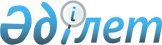 О внесении дополнений в решение акима от 7 февраля 2014 года № 3 "Об образовании избирательных участков в городе Рудном"
					
			Утративший силу
			
			
		
					Решение акима города Рудного Костанайской области от 2 июля 2015 года № 7. Зарегистрировано Департаментом юстиции Костанайской области 11 августа 2015 года № 5793. Утратило силу решением акима города Рудного Костанайской области от 28 мая 2018 года № 7
      Сноска. Утратило силу решением акима города Рудного Костанайской области от 28.05.2018 № 7 (вводится в действие по истечении десяти календарных дней после дня его первого официального опубликования).
      В соответствии со статьей 23 Конституционного закона Республики Казахстан от 28 сентября 1995 года "О выборах в Республике Казахстан", по согласованию с Рудненской городской избирательной комиссией РЕШИЛ:
      1. Внести в решение акима города Рудного от 7 февраля 2014 года № 3 "Об образовании избирательных участков в городе Рудном" (зарегистрировано в Реестре государственной регистрации нормативных правовых актов за № 4486, опубликовано 20 марта 2014 года в газете "Рудненский рабочий") следующие дополнения:
      в приложении "Избирательные участки на территории города Рудного" указанного решения:
      дополнить разделами:
      "Избирательный участок № 849
      В границах города Рудного: улица Парковая, дом № 45, коммунальное государственное учреждение "Рудненский дом-интернат для престарелых и инвалидов общего типа" Управления координации занятости и социальных программ акимата Костанайской области.";
      "Избирательный участок № 850
      В границах города Рудного: улица Ленина, дом № 68, коммунальное государственное учреждение "Рудненский дом-интернат для престарелых и инвалидов общего типа №2" Управления координации занятости и социальных программ акимата Костанайской области.".
      2. Контроль за исполнением настоящего решения возложить на руководителя аппарата акима города Рудного Умирбаева А.Т.
      3. Настоящее решение вводится в действие по истечении десяти календарных дней после дня его первого официального опубликования.
      СОГЛАСОВАНО
      Председатель Рудненской
      городской избирательной комиссии
      ___________________ Ю. Нагерняк
					© 2012. РГП на ПХВ «Институт законодательства и правовой информации Республики Казахстан» Министерства юстиции Республики Казахстан
				
      Исполняющий обязанности
акима города Рудного

М. Дуспулов
